СПИСОКопубликованных учебных изданий и научных трудов доцента кафедры «Землеустройство и кадастры», кандидата географических наук Шмидт Ирины Владимировны№ п\пНаименование работы, ее видНаименование работы, ее видФорма работыВыходные данныеОбъем в п.л./л.п.л.Соавторыа) научные трудыа) научные трудыа) научные трудыа) научные трудыа) научные трудыа) научные трудыа) научные трудыАнализ платежей за землю Ивантеевского района Саратовской области (статья)Анализ платежей за землю Ивантеевского района Саратовской области (статья)печатнаяМатериалы конференции по итогам научно-исследовательской и производственной работы студентов за 2004 год. – Саратов: изд. «СГАУ», 2005. – С. 68–69.0,125/0,6Ю.М. СеровПлатежеспособность в системе ресурсосберегающего земледелия (статья)Платежеспособность в системе ресурсосберегающего земледелия (статья)печатнаяВавиловские чтения-2005. Материалы конференции, посвященной 118-ой годовщине со дня рождения академика Н. И. Вавилова. - Саратов, 2005. - С. 10–12.0,13/0,65А.Н. Васильев Принципы кадастровой оценки сельскохозяйственных угодий (статья)Принципы кадастровой оценки сельскохозяйственных угодий (статья)печатнаяВавиловские чтения – 2006 : матер. конф., посвященной 119-й годовщине со дня рождения академика Н. И. Вавилова. – Саратов, 2006. – С. 25–28.0,19/0,6И.П. Колядина, И.А. ТихомироваПриоритет кадастровых технологий (статья)Приоритет кадастровых технологий (статья)печатнаяСборник научных работ. Итоги научно-исследовательской и профессиональной работы студентов и аспирантов СГАУ за 2005 год. Часть 1. – Саратов, 2006. - С. 143–144.0,13/0,65А. Н. Васильев Проблема оформления и налогообложения земель сельскохозяйственного назначения на территории Саратовского кадастрового округа (статья)Проблема оформления и налогообложения земель сельскохозяйственного назначения на территории Саратовского кадастрового округа (статья)печатнаяВавиловские чтения-2006. Материалы конференции, посвященной 119-ой годовщине со дня рождения академика Н. И. Вавилова. - Саратов, 2006. - С. 81–84.0,23Методическая основа формирования земельного участка земель сельскохозяйственного назначения (статья)Методическая основа формирования земельного участка земель сельскохозяйственного назначения (статья)печатнаяВавиловские чтения-2007. Материалы конференции, посвященной 120-ой годовщине со дня рождения академика Н. И. Вавилова. - Саратов, 2007. – Ч. 2. – С. 197–198.0,13/0,65А. Н. ВасильевЗемельный участок как объект земельных отношений в сельском хозяйстве (статья)Земельный участок как объект земельных отношений в сельском хозяйстве (статья)печатнаяПроблемы землепользования в зоне рискованного земледелия. Материалы международной научно-практической конференции. – Саратов, 2007. – С. 118–121. 0,2Определение земельного налога за земли сельскохозяйственного назначения (статья)Определение земельного налога за земли сельскохозяйственного назначения (статья)печатнаяПроблемы землеустройства и мелиорации земель в Саратовской области / ФГОУ ВПО «Саратовский ГАУ». – Саратов, 2008. – С. 155–160.0,38/0,12Ю. М. Серов,  О. В. ЧерниковаОсобенности кадастрового учета сельскохозяйственных земель (тезисы)Особенности кадастрового учета сельскохозяйственных земель (тезисы)печатнаяГеодезия, картография и кадастр – XXI век : Междунар. науч.-техн. конф. – Москва, 2009. – № 2-2 - С. 120-122. (РИНЦ)0,02/0,01А. Н. ВасильевДостоверность состояния земель сельскохозяйственного назначения с использованием дистанционного метода почвенного обследования (тезисы)Достоверность состояния земель сельскохозяйственного назначения с использованием дистанционного метода почвенного обследования (тезисы)печатнаяВсероссийская молодежная выставка-конкурс прикладных исследований, изобретений и инноваций / Сборник материалов. – Саратов: Изд-во Сарат. ун-та, 2009. – с. 91.0,07/0,03А. Н. ВасильевОрганизационно-экономические и технолого-экологические проблемы при использовании земель сельскохозяйственного назначения (статья)Организационно-экономические и технолого-экологические проблемы при использовании земель сельскохозяйственного назначения (статья)печатнаяАграрная наука в XXI веке : проблемы и перспективы : матер. III Всерос. науч.-практич. конф. – Саратов, 2009. – С. 399–402.0,19Достоверность состояния земель сельскохозяйственного назначения с использованием дистанционного метода почвенного обследования (статья)Достоверность состояния земель сельскохозяйственного назначения с использованием дистанционного метода почвенного обследования (статья)печатнаяВавиловские чтения – 2009: матер. Междунар. науч.-практич. конф. – Саратов, 2009. – С. 229–231.0,25/0,125А. Н. ВасильевОсобенности территориальной организации сельскохозяйственных земель (статья)Особенности территориальной организации сельскохозяйственных земель (статья)печатнаяВестник Саратовского госагроуниверситета им. Н. И. Вавилова (перечень ВАК). – 2010. – № 3. – С. 29–31. ISSN: 2313-8432  (РИНЦ)0,32/0,16А.Н. Васильев Создание пространственной модели земельного участка сельскохозяйственного назначения (статья)Создание пространственной модели земельного участка сельскохозяйственного назначения (статья)печатная Естественные и технические науки (перечень ВАК). – 2010. – № 4. – С. 201-203. ISSN: 1684-2626 (РИНЦ)0,3Особенности территориальной организации сельскохозяйственных земель (статья)Особенности территориальной организации сельскохозяйственных земель (статья)печатнаяВестник Самарского государственного аэрокосмического университета им. академика С.П. Королёва (национального исследовательского университета). 2010. № 3. С. 29. ISSN: 1998-6629 (Print)
ISSN: 2412-7329 (Online) (РИНЦ)0,32/0,16А.Н. ВасильевТерриториальная организация и структура сельскохозяйственных земель в муниципальном районе (на примере Воскресенского района Саратовской области) АвторефератТерриториальная организация и структура сельскохозяйственных земель в муниципальном районе (на примере Воскресенского района Саратовской области) АвторефератпечатнаяФГОУ ВПО «Саратовский ГАУ им.Н.И. Вавилова», Саратов, 2010. (РИНЦ)24/1,0Формирование земельных участков в счет земельных долей в Воскресенском районе Саратовской области (статья)Формирование земельных участков в счет земельных долей в Воскресенском районе Саратовской области (статья)печатнаяПроблемы и перспективы инновационного развития мирового сельского хозяйства: матер. II Междунар. науч.-практич. конф. – Саратов: Издательство «КУБиК», 2011. – С. 90–95. ISBN 978-5-91818-172-00,31/0,155И.А. Хведук Спутниковые съемки и применение геоинформационных систем при территориальной организации сельскохозяйственных земель (статья)Спутниковые съемки и применение геоинформационных систем при территориальной организации сельскохозяйственных земель (статья)печатнаяНауки о Земле на современном этапе: Матер. III Междунар. науч.-практич. конф.(21.12.2011). – М.: Издательство «Спутник +», 2012. – С. 52-56. ISBN 978-5-9973-1756-00,31/0,16А.Н. Васильев Инновации в территориальной организации земель муниципального образования (статья)Инновации в территориальной организации земель муниципального образования (статья)печатнаяЕстественные и технические науки (перечень ВАК). – 2012. – № 1. – С. 214-216. ISSN: 1684-2626 (РИНЦ)0,3/0,1А.Н. Васильев В.В. Нейфельд Управление сельскохозяйственным землепользованием путем создания данных 3-d кадастра (статья)Управление сельскохозяйственным землепользованием путем создания данных 3-d кадастра (статья)печатнаяИнновационные технологии в агрономии: Материалы Международной научно-практической конференции. – Саратов: ООО Издательский Центр «Наука», 2011. – С. 126-128.0,09Применение кадастровых технологий на основе ГИС (статья)Применение кадастровых технологий на основе ГИС (статья)печатнаяЗемлеустройство, кадастр и мониторинг земель (перечень ВАК). – 2012. - № 5(89)/2012. – С. 62-70. ISSN: 2074-7977 (РИНЦ)1,125/0,375А.Н. Васильев А.А. ЦаренкоThe problems and the ways to solve them in effective and rational agricultural land's use in Saratov region, Rassian Federation (статья) The problems and the ways to solve them in effective and rational agricultural land's use in Saratov region, Rassian Federation (статья) печатнаяNauka i Studia. – Przemysl, 2012. - № 3(48)2012. – p. 33-40. Издана на английском языке  ISSN 1561-68940,72/0,36А.А. ЦаренкоАлгоритмическое проектирование пространственно-информационной модели с помощью ГИС (статья)Алгоритмическое проектирование пространственно-информационной модели с помощью ГИС (статья)печатнаяТуризм и рекреация: инновации и ГИС-технологии: материалы VМеждународной научно-практической конференции (г. Астрахань, 25-26 мая 2012 г.). - Астрахань, 2012. – С. 130-135. ISBN 978-5-904978-10-50,53/0,265А.А. ЦаренкоФормирование земельного участка для проведения аукциона в Энгельсском районе Саратовской области (статья)Формирование земельного участка для проведения аукциона в Энгельсском районе Саратовской области (статья)печатнаяАктуальные научные достижения (том 7): материалы VIII Международной научно-практической конференции (Прага, 27 июня-05 июля 2012 г.). – Прага: Издательство «Наука и образование», 2012. – С.28-33. ISBN 978-966-8736-0-60,53/0,265Г.Ж. Мурзугалиева Особенности муниципального земельного контроля на территории города Саратов (статья)Особенности муниципального земельного контроля на территории города Саратов (статья)печатнаяНауки о Земле на современном этапе: Матер. VII Междунар. Науч.-практич. Конф (15.02.2013). – М.: Издательство «Спутник+», 2012. – С.41-45. ISBN 978-5-9973-2368-40,32/0,1В.В. НейфельдА.А. МикишеваК вопросу о создании единого кадастрового учета объектов недвижимостиК вопросу о создании единого кадастрового учета объектов недвижимостипечатнаяМеждународный научно-исследовательский журнал : материалы XIII заочной научной конференции Research Journal of International Studies. - №3 (10), 2013. – С.129-130. ISSN: 2303-9868 (РИНЦ)0,32/0,16Л.В. Мачехина GIS application in spatial-information models designing by means of algoritmization methodGIS application in spatial-information models designing by means of algoritmization methodпечатнаяМеждународный научно-технический и производственный электронный журнал «Науки о земле».- Москва: ООО «ГеоДозор».- №1, 2013. - С.14-17. ISSN 2223-0832 (РИНЦ)Издана на английском языке0,64/0,32А.А. ЦаренкоОсобенности формирования объектов рекреационного и лечебно-оздоровительного назначения в г. Саратове (статья)Особенности формирования объектов рекреационного и лечебно-оздоровительного назначения в г. Саратове (статья)печатнаяТуризм и рекреация: инновации и ГИС-технологии: материалы VI Междун. Науч.-практич. Конф. (г. Астрахань, 4-5 октября 2013 г.). – Астрахань: Издатель Типография «Техноград», 2013. – С.90-97. ISBN 978-5-904978-14-30,41Концептуальная модель реализации трехмерного кадастра на землях сельскохозяйственного назначения (статья)Концептуальная модель реализации трехмерного кадастра на землях сельскохозяйственного назначения (статья)печатнаяВсероссийский конкурс на лучшую научную работу среди студентов, аспирантов и молодых ученых высших учебных заведений Министерства сельского хозяйства Российской Федерации. Землеустройство и кадастры: сборник научных трудов, 23-24 мая 2013 г., Санкт-Петербург-Пушкин. – СПб, 2013. – С.85-89.0,32/0,16И.А.ХведукПерспективы развития кадастра особо охраняемых природных территорий (статья)Перспективы развития кадастра особо охраняемых природных территорий (статья)печатнаяСостояние и перспективы инновационного развития АПК: сборник статей по материалам Междунар. науч.-практ. конф., посвящ. 100-летию ФГБОУ ВПО Саратовский ГАУ им. Н.И. Вавилова, ФГБОУ ВПО «Саратовский ГАУ». – Саратов, 2013. – С.554-560. ISBN 978-5-9904014-2-6 (РИНЦ)0,44/0,22А.А. ЦаренкоИспользование кадастровой информации при решении задач управления земельными ресурсами (статья)Использование кадастровой информации при решении задач управления земельными ресурсами (статья)печатнаяСовременные проблемы землеустройства, земельного кадастра, охраны земельных ресурсов: матер. междунар. науч.-практ. конф. (27 ноября 2013 года, г. Благовещенск). – Благовещенск: ДальГАУ, 2013. – С.117-124. ISBN 978-5-9642-02240-0 (РИНЦ)0,38/0,18А.А. ЦаренкоОрганизационно-территориальные аспекты формирования кадастра на сельскохозяйственных землях в муниципальном районе: монографияОрганизационно-территориальные аспекты формирования кадастра на сельскохозяйственных землях в муниципальном районе: монографияЭлектронный ресурсЭлектрон. текстовые данные.- Саратов, Вузовское образование, 2013. – 131 с. – Режим доступа: http://www/iprbookshop/ru/18342. - ЭБС «IPRbooks», по паролю. (РИНЦ)8,18Спектр задач, решаемых в сфере управления сельскими территориями на основе фактических данных кадастра недвижимости (статья)Спектр задач, решаемых в сфере управления сельскими территориями на основе фактических данных кадастра недвижимости (статья)печатнаяЕстественные и технические науки (перечень ВАК) М.: Издательство «Спутник +», ежемесячный журнал №2 / 2014.- С.139-142. ISSN: 1684-2626 (РИНЦ)0,25/0,125А.А. ЦаренкоПрогнозирование и планирование в развитии сельских территорий (статья)Прогнозирование и планирование в развитии сельских территорий (статья)печатнаяАграрный научный журнал(перечень ВАК). Саратов. - № 5. - 2015.- С. 35-38. ISSN: 2313-8432 (РИНЦ)0,42/0,21А.А. ЦаренкоЭколого-географический фактор развитиякадастра недвижимости (статья)Эколого-географический фактор развитиякадастра недвижимости (статья)печатнаяНаучное обозрение (перечень ВАК). – М.- №12. – 2015. – С. 19-28. 1,08/0,36А.А. Царенко, В.В. НейфельдRural areas management on the basis of actual data of the state immovable property cadastre of Russia (статья)Rural areas management on the basis of actual data of the state immovable property cadastre of Russia (статья)печатнаяModern Applied Science Scopus. 2015. Т. 9. № 5. С. 279-286. ISSN: 1913-1844  (РИНЦ)1,12/0,37А.А. Царенко, В.В. НейфельдПредложения по совершенствованию системы мониторинга в сфере земельно-кадастровых отношений Предложения по совершенствованию системы мониторинга в сфере земельно-кадастровых отношений электронный ресурсСовременные проблемы науки и образования. – 2015. – № 2; URL: http://www.science-education.ru/129-22920 (дата обращения: 18.11.2015). (перечень ВАК) ISSN 2070-7428-Тарбаев В.А., Царенко А.А.,Теоретико-правовая основа кадастрового учета границ населенного пункта. Теоретико-правовая основа кадастрового учета границ населенного пункта. Естественные и технические науки, Издательство: ООО "Издательство "Спутник+" (Москва), № 11. – 2015 - С. 254-257. (перечень ВАК) ISSN: 1684-2626.0,50,17Царенко А.А.Панина М.А.Теоретические аспекты анализа ведения государственного земельного надзора в Саратовском муниципальном районе Теоретические аспекты анализа ведения государственного земельного надзора в Саратовском муниципальном районе Образование и наука в современном мире. Инновации.
Издательство: Пензенский государственный университет архитектуры и строительства (Пенза). - № 3. - 2016. - С. 94-103. 
eISSN: 2414-3448 (РИНЦ)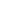 0,60,3Царенко А.А.Система мониторинга в сфере земельно-кадастровых отношенийСистема мониторинга в сфере земельно-кадастровых отношенийАктуальные проблемы землеустройства и кадастров на современном этапе: материалы III Международной научно-практической конференции 4 марта 2016 г., Пенза / [под общ. ред. Т.И. Хаметова, А.И. Чурсина и др.]. – Пенза: ПГУАС, 2016. – С. 308-313.ISBN978-5-9282-1381-7 (РИНЦ)0,360,12Царенко А.А.Тарбаев В.А.ACTUAL ASPECTS OF CADASTER RELATIONS IN THE MONITORING SYSTEM OF LAND AND RURAL AREASACTUAL ASPECTS OF CADASTER RELATIONS IN THE MONITORING SYSTEM OF LAND AND RURAL AREASJournal of Environmental Management and Tourism. 2017. Т. 8. № 1 (17). С. 116-122. (Scopus)0,420,14Царенко А.А.Тарбаев В.А.Правовые коллизии в сфере государственного кадастрового учета недвижимости и госрегистрации прав на нееПравовые коллизии в сфере государственного кадастрового учета недвижимости и госрегистрации прав на нееАграрный научный журнал. 2017. № 5. С. 58-60. (ВАК)0,20,1Царенко А.А.К вопросу о "дачной амнистии"К вопросу о "дачной амнистии"Аграрный научный журнал. 2017. № 10. С. 43-45. (ВАК)0,360,18Царенко А.А.Актуальные проблемы использования сельскохозяйственных земель в Саратовской областиАктуальные проблемы использования сельскохозяйственных земель в Саратовской областипечатнаяСборник: Вавиловские чтения-2017 Сборник статей Международной научно-практической конференции, посвященной 130-й годовщине со дня рождения академика Н.И. Вавилова. 2017. С. 476-480. (РИНЦ)0,580,15Прохорова Е.В., Царенко А.А., Киреева С.А.Временные и ранее учтенные земельные участки в новом кадастре недвижимостиВременные и ранее учтенные земельные участки в новом кадастре недвижимостипечатнаяСборник: Вавиловские чтения-2017 Сборник статей Международной научно-практической конференции, посвященной 130-й годовщине со дня рождения академика Н.И. Вавилова. 2017. С. 471-473. (РИНЦ)0,350,12Попова А.С., Царенко А.А.ASPECTS OF DEVELOPMENT OF RURAL TERRITORIES IN THE RUSSIAN FEDERATIONASPECTS OF DEVELOPMENT OF RURAL TERRITORIES IN THE RUSSIAN FEDERATIONэлектронный ресурсInternational Journal of Engineering and Technology(UAE). 2018. Т. 7. № 4.38. С. 491-496. https://www.sciencepubco.com/index.php/ijet/article/view/24610 (Scopus)-Shyurova N.A., Tsarenko A.A., Rubanova M.E., Bashinskaya O.S., Chekmareva L.I., Popov G.N.Экономические аспекты в вопросах кадастрового учета части жилых домовЭкономические аспекты в вопросах кадастрового учета части жилых домовАграрный научный журнал. 2018. № 4. С. 94-97. (ВАК)https://doi.org/10.28983/asj.v0i40,50,17Царенко А.А., Киреева С.А.Установление границ населенных пунктов как основная функция территориального планированияУстановление границ населенных пунктов как основная функция территориального планированияНаучные ведомости Белгородского государственного университета. Серия: Естественные науки. 2018. Т. 42. № 3. С. 404-413. (ВАК)0,57\0,19Царенко А.А., Киреева С.А.Кадастровые работы при образовании земельного участка путем выдела в счет доли (долей) в праве общей собственности на земельный участокКадастровые работы при образовании земельного участка путем выдела в счет доли (долей) в праве общей собственности на земельный участокпечатнаяСборник: ВАВИЛОВСКИЕ ЧТЕНИЯ - 2018 Сборник статей Международной научно-практической конференции, посвященной 131-ой годовщине со дня рождения академика Н.И. Вавилова. 2018. С. 410-413. (РИНЦ)0,64\0,21Кузьмичёв Н.А., Царенко А.А.Информационные технологии в системе управления сельскими территориямиИнформационные технологии в системе управления сельскими территориямипечатнаяКомплексное развитие сельских территорий и инновационные технологии в агропромышленном комплексе Сборник III международной научно-методической и практической конференции. 2018. С. 196-199. (РИНЦ)0,2020,07Царенко А.А., Киреева С.А.Управление развитием сельских территорий на основе цифровой информационной моделиУправление развитием сельских территорий на основе цифровой информационной моделипечатнаяНаучные ведомости Белгородского государственного университета. Серия: Естественные науки. 2019. Т. 43. № 3. С. 263-275. (ВАК)0,750,25Царенко А.А., Латыпова А.М.Внесение изменений в генеральные планы и правила землепользования и застройки муниципальных образованийВнесение изменений в генеральные планы и правила землепользования и застройки муниципальных образованийпечатнаяВ сборнике: Современные проблемы и перспективы развития агропромышленного комплекса. Сборник статей по итогам международной научно-практической конференции. 2019. С. 529-533.0,250,125Царенко А.А., Образование земельного участка путём раздела на земли лесного фонда Марковского района Саратовской областиОбразование земельного участка путём раздела на земли лесного фонда Марковского района Саратовской областипечатнаяВ сборнике: Современные проблемы и перспективы развития агропромышленного комплекса. Сборник статей по итогам международной научно-практической конференции. 2019. С. 503-509.0,3750,19Лужная П.А.Роль генерального плана муниципальных образований в развитии сельских территорийРоль генерального плана муниципальных образований в развитии сельских территорийпечатнаяВ сборнике: ВАВИЛОВСКИЕ ЧТЕНИЯ - 2019. Международная научно-практическая конференция, посвященной 132-ой годовщине со дня рождения академика Н.И. Вавилова. 2019. С. 375-377.0,1250,04Царенко А.А., Зайцев А.А.Основные аспекты проведения аукционов в современных условиях земельного законодательства Российской ФедерацииОсновные аспекты проведения аукционов в современных условиях земельного законодательства Российской ФедерациипечатнаяВ сборнике: ВАВИЛОВСКИЕ ЧТЕНИЯ - 2019. Международная научно-практическая конференция, посвященной 132-ой годовщине со дня рождения академика Н.И. Вавилова. 2019. С. 342-346.0,250,083Климова А.С., Царенко А.А.Роль современных компьютерных технологий в управлении земельными ресурсамиРоль современных компьютерных технологий в управлении земельными ресурсамипечатнаяВ сборнике: ВАВИЛОВСКИЕ ЧТЕНИЯ - 2019. Международная научно-практическая конференция, посвященной 132-ой годовщине со дня рождения академика Н.И. Вавилова. 2019. С. 334-336.0,1250,063Закиров Р.И., Сервитут и охранная зона объектов электросетевого хозяйстваСервитут и охранная зона объектов электросетевого хозяйствапечатнаяВ сборнике: Современные проблемы и перспективы развития агропромышленного комплекса. Сборник статей по итогам международной научно-практической конференции. 2019. С. 192-195.0,190,093Иванов А.Д., Институциональная и инновационная среда развития сельских территорийИнституциональная и инновационная среда развития сельских территорийпечатнаяВ сборнике: Комплексное развитие сельских территорий и инновационные технологии в агропромышленном комплексе. Сборник IV международной научно-методической и практической конференции. Новосибирский государственный аграрный университет. 2019. С. 103-106.0,18750,063Царенко А.А., Зайцев А.А.Использование земель лесного фонда с применением ГИС-технологийИспользование земель лесного фонда с применением ГИС-технологийпечатнаяВ сборнике: Сборник статей по итогам Всероссийской научно–исследовательской и производственной работы студентов (Агрономический факультет). Материалы конференции. 2020. С. 83-86.0,1880,062Карамышева Е.А., Царенко А.А.Планирование кадастровых работ для строительства линейного объектаПланирование кадастровых работ для строительства линейного объектапечатнаяВ сборнике: Сборник статей по итогам Всероссийской научно–исследовательской и производственной работы студентов (Агрономический факультет). Материалы конференции. 2020. С. 153-157.0,250,083Хрипливая С.А., Царенко А.А.б) свидетельства, патентыб) свидетельства, патентыб) свидетельства, патентыб) свидетельства, патентыб) свидетельства, патентыб) свидетельства, патентыб) свидетельства, патентыПатент № 2392584 Российская Федерация, МПК G 01C1/00. Способ измерения кадастровой стоимости земельного участкаПатентзаявитель и патентообладатель Сарат. гос. агр. ун-т. – №  2009108592/28(011477); заявл. 10.03.2009; опубл. 20.06.2010, Бюл. № 17. – 5 с. (РИНЦ)А.Н. Васильев, К.У. Мязитов Свидетельство о государственной регистрации базы данных №2013620624. Информационная база данных систематизации понятийного аппарата в условиях современных кадастровых отношений (свидетельство)Свидетельствозаявитель и правообладатель Сарат. гос. агр. ун-т. – №2013620354; заявл. 11.04.2013; зарег. в реестре баз данных  20.05.2013.А.А. ЦаренкоИнформационная база данных цифровой трансформации управления земельными ресурсамиСвидетельствоСвидетельство о регистрации базы данных RU 2020620507, 18.03.2020. Заявка № 2020620355 от 10.03.2020.Царенко А.А., Шмидт И.В., Пономарева А.Ю.в) учебно-методические работыв) учебно-методические работыв) учебно-методические работыв) учебно-методические работыв) учебно-методические работыв) учебно-методические работыв) учебно-методические работыАвтоматизация кадастровых технологий с применением геоинформационных систем: Учебное пособиеПечатнаяСаратов: издательство «Научная книга», 2011. – 204 с. ISBN 978-5-9758-1355-812,75/4,25А.Н. Васильев А.А. Царенко Кадастр и планировка сельских территорий: учебно-методическое пособиеПечатнаяСаратов: издательство «Саратовский источник», 2013. – 248 с. ISBN 978-5-91879-353-415,0Ведение государственного кадастра недвижимости на региональном уровне: учебно-методическое пособиеПечатнаяСаратов: издательство «Саратовский источник», 2013. – 252 с. ISBN 978-5-91879-400-515,0/7,5В.А.ТарбаевКомментарий к Федеральному закону от 24 июля 2007 г. №221-ФЗ «О государственном кадастре недвижимости» (постатейный) практическая работаЭлектронный ресурсЭлектрон. текстовые данные.- Саратов, Ай Пи Эр Медиа, 2013. – 246 с. – Режим доступа: http://www/iprbookshop/ru/19235. - ЭБС «IPRbooks», по паролю. Система «Гарант», 2013. ISSN 2227-8397  (РИНЦ)16,58/2,0Е.А.БевзюкТ.А. БирюковаА.Н. ВасильевА.В. ГаляеваН.П. СанакоеваС.А. ШишеловаА.А. ЦаренкоПрогнозирование и планирование территории населенных пунктов с основами кадастра: учебное пособиеЭлектронный ресурсЭлектрон. текстовые данные.- Саратов, Вузовское образование, 2014. – 474 с. – Режим доступа: http://www/iprbookshop/ru/20691. - ЭБС «IPRbooks», по паролю. ISSN 2227-8397  (РИНЦ)29,625/14,81А.А. ЦаренкоПрогнозирование и планирование территории населенных пунктов с основами кадастра: учебное пособиеПечатнаяСаратов: ООО «Издательский Центр «Наука», 2013. – 465 с. ISBN 978-5-9999-1852-929,5/14,75А.А. ЦаренкоПланирование использования земельных ресурсов с основами кадастра: учебное пособие (рег.номер рецензии 109 от 14.04.2014 (ФГАУ ФИРО)Печатная/электроннаяМ.: Альфа-М, ИНФРА-М, 2014. – 400 с.: ил.+доп.материалы [электронный ресурс, режим доступа www.znanium.com] ISBN 978-5-98281-400-5 («Альфа-М»)ISBN 978-5-16-009924-8 («ИНФРА-М»)25,0/12,5А.А. ЦаренкоАвтоматизированные системы проектирования в кадастрахЭлектронный ресурсСаратов: Издательство: Корпорация «Диполь» 2014. – 146 с. ISSN 2227-8397 (РИНЦ)8,764,38А.А. ЦаренкоВедение государственного кадастра недвижимости на региональном уровнеЭлектронный ресурсСаратов: Издательство: Корпорация «Диполь» 2014. – 205 с.ISSN 2227-8397 Техническая инвентаризация объектов недвижимостипечатнаяМосква, 2018. Сер. Высшее образование: Бакалавриат. – С. 170 ISBN: 978-5-16-013695-0Тарбаев В.А., Царенко А.А.Доцент кафедры«Землеустройство и кадастры», кандидат географических наук Шмидт Ирина ВладимировнаСписок верен: Заведующий кафедрой«Землеустройство и кадастры»Тарбаев Владимир АлександровичУченый секретарь ученого совета агрономического факультетаКурасова Людмила Геннадиевна